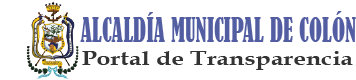 Ciudad Colón, 16 de marzo de 2020PÚBLICO EN GENERALPRESENTE:La suscrita Oficial de Información de la Alcaldía Municipal de Colón, por este medio informa al público en general que durante los meses de octubre, noviembre y diciembre del año 2019, no se registró ningún cambio en el Directorio de Funcionarios Públicos. Por tal razón, sigue vigente el documento publicado en el primer trimestre del año 2019.Link:  Funcionarios PúblicosEvelyn Raquel Hernández de MenjívarOficial de Información